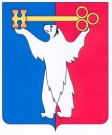 АДМИНИСТРАЦИЯ ГОРОДА НОРИЛЬСКАКРАСНОЯРСКОГО КРАЯРАСПОРЯЖЕНИЕ17.08.2020                                           г. Норильск                                                № 3621Об утверждении Методики расчета цен (тарифов) на услуги, работы, оказываемые (выполняемые) физическим и юридическим лицам муниципальным бюджетным учреждением «Автохозяйство»В целях урегулирования вопросов установления цен (тарифов) на услуги, работы, оказываемые (выполняемые) физическим и юридическим лицам муниципальным бюджетным учреждением «Автохозяйство», Утвердить Методику расчета цен (тарифов) на услуги, работы, оказываемые (выполняемые) физическим и юридическим лицам муниципальным бюджетным учреждением «Автохозяйство».Опубликовать настоящее распоряжение в газете «Заполярная правда» и разместить его на официальном сайте муниципального образования город Норильск.Исполняющий полномочия Главы города Норильска							        Н.А. ТимофеевУТВЕРЖДЕНАраспоряжением Администрации города Норильска от 17.08.2020 № 3621Методика расчета цен (тарифов) на услуги, работы, оказываемые (выполняемые) физическим и юридическим лицам муниципальным бюджетным учреждением «Автохозяйство»Общие положенияМетодика расчета цен (тарифов) на услуги, работы, оказываемые (выполняемые) физическим и юридическим лицам муниципальным бюджетным учреждением «Автохозяйство», разработана в целях определения порядка расчета цен (тарифов), устанавливаемых Администраций города Норильска в соответствии с решением Норильского городского Совета депутатов от 28.06.2011 № 34-815 «Об утверждении Порядка принятия решений об установлении цен (тарифов) на услуги, работы муниципальных учреждений и муниципальных унитарных предприятий муниципального образования город Норильск», постановлением Администрации города Норильска от 08.08.2011 № 393 «Об утверждении Порядка установления цен (тарифов) на услуги, работы муниципальных учреждений и муниципальных унитарных предприятий муниципального образования город Норильск».Настоящей Методикой устанавливаются правила формирования цен (тарифов) на услуги, работы МБУ «Автохозяйство», выполняемые (оказываемые) им в рамках основного вида деятельности.В настоящей Методике использованы следующие основные понятия и термины:а) цена, тариф – денежное выражение обязательства потребителя произвести платеж за предоставляемые, оказанные (выполненные) МБУ «Автохозяйство» услуги, работы.2. Формирование цен (тарифов)2.1. Расчет цен (тарифов) на услуги, работы осуществляется по принципу экономической обоснованности расходов на основании следующей информации:- 	планируемого годового объема работы автотранспорта и оборудования;-	установленной в МБУ «Автохозяйство» системы оплаты труда;-	действующих норм расхода материальных ресурсов;-	нормативов технического обслуживания, ремонта, прочих нормативов; - технической документации на автотранспорт и оборудование, прочей нормативной и технической документации;-	данных бухгалтерской и статистической отчетности;- 	плана финансово-хозяйственной деятельности. 2.2.  	Расчет цен (тарифов) выполняется по статьям расходов, учитывающих технологию оказываемых услуг (выполняемых работ).2.3. Цена (тариф) представляет собой сумму двух составляющих элементов: себестоимости и прибыли:Ц = С + (С х Р), где:С – себестоимость услуги, работы, руб.;Р – уровень рентабельности, %.2.4. Рентабельность услуг, работ устанавливается в размере до 50%.3. Расчет себестоимости3.1.	При расчете себестоимости услуги осуществляется группировка затрат на прямые расходы и косвенные расходы:3.1.1. В составе прямых расходов учитываются затраты, непосредственно используемые в процессе оказания услуги (выполнения работы):-	расходы на оплату труда и оплату проезда к месту проведения отпуска и обратно (за исключением случаев, указанных в пунктах 3.1.2 и 3.3.5 настоящей Методики);-	отчисления на социальные нужды;-	расходы на топливо и ГСМ;-	расходы на износ и ремонт шин автотранспорта;-	расходы на техническое обслуживание и эксплуатационный ремонт;-	амортизация используемых основных средств;-	прочие расходы по виду деятельности.3.1.2. 	В составе косвенных расходов учитываются затраты, необходимые для оказания услуги (выполнения работы), но не потребляемые непосредственно в процессе ее оказания (выполнения):- расходы на оплату труда и оплату проезда к месту проведения отпуска и обратно административно-управленческого персонала;- расходы на коммунальные услуги;- расходы на содержание имущества;- прочие расходы.3.2. 	Расчет себестоимости услуги, работы осуществляется по формуле:С = Пр. х К, где:Пр. – прямые расходы на оказание услуги (выполнение работы);К – коэффициент косвенных расходов.3.3.	Прямые расходы определяются в зависимости от вида услуги, работы в рублях за 1 час или за услугу, работу в целом.  3.3.1. 	Расходы на оплату труда и оплату проезда к месту проведения отпуска и обратно.Расчет затрат на оплату труда выполняется на основании действующего положения об оплате труда МБУ «Автохозяйство».Расчет расходов на оплату проезда к месту проведения отпуска и обратно выполняется на основании размера авансирования стоимости проезда в отпуск и обратно, устанавливаемого постановлением Администрации города Норильска, и периодичности предоставления компенсации.3.3.2. Отчисления на социальные нужды.Расчет затрат выполняется на основании тарифов отчислений на социальные нужды от величины расходов на оплату труда, определяемых в соответствии с действующим законодательством.3.3.3. Расходы на топливо и ГСМ.Расчет затрат выполняется на основании норм расхода топлива и смазочных материалов на автомобильном транспорте, утвержденных распоряжением Минтранса России от 14.03.2008 № АМ-23-р, прочих отраслевых и технических нормативных документов.3.3.4. Расходы на износ и ремонт шин автотранспорта.Расчет затрат выполняется на основании планируемой в текущем году производственной программы, действующих отраслевых норм эксплуатационного пробега шин автотранспортных средств, прочих отраслевых и технических нормативных документов.3.3.5. Расходы на техническое обслуживание и эксплуатационный ремонт.Расходами учитываются затраты на проведение плановых технических осмотров, сезонных работ, текущий ремонт автотранспортных средств и оборудования. В структуре расходов учитываются затраты на оплату труда ремонтных рабочих, оплату проезда к месту проведения отпуска и обратно ремонтных рабочих, затраты на запасные части и расходные материалы.Затраты на запасные части определяются на основании фактических данных о расходе запасных частей и расходных материалов в предшествующем году с учетом индексов потребительских цен по Красноярскому краю.  Расчет затрат выполняется на основании трудоемкости технических воздействий, определяемой на основании отраслевых и технических нормативных документов. 3.3.6. Амортизация используемых основных средств.Расчет затрат выполняется на основании балансовой стоимости основных средств и срока полезного использования, определяемой в соответствии с Классификацией основных средств, включаемых в амортизационные группы, утвержденной постановлением Правительства Российской Федерации от 01.01.2002 № 1.3.3.7. Прочие расходы по виду деятельности.Расходами учитываются затраты на ресурсы, не включенные в группировку по элементам, указанным в пунктах 3.3.1 – 3.3.6 настоящей Методики, непосредственно используемые в процессе оказания услуги (выполнения работы).  3.4. 	Косвенные расходы, учитываемые себестоимостью, определяются отношением прямых расходов к косвенным расходам:К = СуммаКр. / СуммаПр., где:СуммаПр. – сумма прямых расходов МБУ «Автохозяйство» по элементам затрат в соответствии с пунктом 3.1.1 настоящей Методики, предусмотренных планом финансово-хозяйственной деятельности на текущий год, руб.;СуммаКр. – сумма косвенных расходов МБУ «Автохозяйство», предусмотренных планом финансово-хозяйственной деятельности на текущий год, руб.